БАШҠОРТОСТАН РЕСПУБЛИКАҺЫныҢ                             АДМИНИСТРАЦИЯ СЕЛЬСКОГО ПОСЕЛЕНИЯ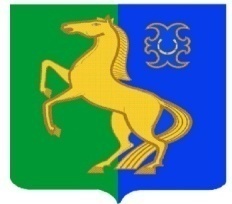          ЙƏРМƏКƏЙ РАЙОНЫ                                                                   Усман-ташлинский  СЕЛЬСОВЕТ                                          МУНИЦИПАЛЬ РАЙОНыныҢ                                                               МУНИЦИПАЛЬНОГО РАЙОНА              Усман-Ташлы АУЫЛ СОВЕТЫ                                                                ЕРМЕКЕЕВСКИЙ РАЙОН  АУЫЛ БИЛӘМӘҺЕ ХАКИМИƏТЕ                                                      РЕСПУБЛИКИ БАШКОРТОСТАН                                            ҠАРАР                                              № 52                               ПОСТАНОВЛЕНИЕ              26 декабрь      2017 й.                                                                  26 декабря     2017 г . Об утверждении перечня кодов подвидов доходов по видам доходов в части, относящейся к бюджету сельского поселения Усман-Ташлинский сельсовет муниципального района Ермекеевский район Республики Башкортостан, главным администратором которого является администрация сельского поселенияУсман-Ташлинский сельсовет муниципального района Ермекеевский район Республики БашкортостанВ целях упорядочения платежей, поступающих от предоставления субсидий, субвенций и иных межбюджетных трансфертов, имеющих целевое назначение, в рамках первого - седьмого знаков подвида доходов классификации доходов бюджетов по видам доходов в соответствии со статьей 20 Бюджетного кодекса Российской Федерации, п о с т а н о в л я ю:1. Утвердить прилагаемый перечень кодов подвидов доходов по видам доходов в части, относящейся к бюджету сельского поселения Усман-Ташлинский сельсовет муниципального района Ермекеевский район Республики Башкортостан, главным администратором которого является администрация сельского поселения Усман-Ташлинский сельсовет муниципального района Ермекеевский район Республики Башкортостан.2. Признать утратившим силу Постановление администрации от 23 декабря  2016 года №115  «Об утверждении перечня кодов подвидов доходов по видам доходов в части, относящейся к бюджету сельского поселения Усман-Ташлинский сельсовет муниципального района Ермекеевский район Республики Башкортостан, главным администратором которого является администрация сельского поселения Усман-Ташлинский сельсовет муниципального района Ермекеевский район Республики Башкортостан» со всеми внесенными изменениями и дополнениями.3. Контроль за исполнением настоящего Постановления оставляю за собой.Глава сельского поселения        Усман-Ташлинский сельсовет	                 Р.Ф.Хантимерова		Утвержден постановлением  сельского поселения Усман-Ташлинский сельсовет муниципального района Ермекеевский район Республики Башкортостан от 26 декабря 2016 года № 52Переченькодов подвидов доходов по видам доходов, главным администраторомкоторого является администрация сельского поселения Усман-Ташлинский сельсовет муниципального района Ермекеевский район Республики БашкортостанВ целях упорядочения платежей, поступающих от предоставления субсидий, субвенций и иных межбюджетных трансфертов, имеющих целевое назначение, в рамках первого - седьмого знаков подвида доходов классификации доходов бюджетов по видам доходов:000 2 02 29999 10 0000 151 «Прочие субсидии бюджетам сельских поселений» установить следующую структуру кода подвида доходов:000 2 02 49999 10 0000 151 «Прочие межбюджетные трансферты, передаваемые бюджетам сельских поселений» установить следующую структуру кода подвида доходов:7237 151субсидии на премирование победителей республиканского конкурса «Самое благоустроенное городское (сельское) поселение Республики Башкортостан»7247 151субсидии на софинансирование проектов развития общественной инфраструктуры, основанных на местных инициативах 7404 151иные межбюджетные трансферты на финансирование мероприятий по благоустройству территорий населенных пунктов, коммунальному хозяйству, обеспечению мер пожарной безопасности и осуществлению дорожной деятельности в границах сельских поселений